Division Meeting November 13, 2020Breakout rooms: Conversation startersHow are you doing?How do you plan to spend your winter break?What can I (Ameer) do to help?Mental Health awareness: Claremont Employee Assistance ProgramGuided Pathways – Attila EltetoGP: policy for all community colleges currently being implemented, year 4 of 5yr implementation plan. Get involved early to have a say in how the plan will goProgram Mapper – accessible to students and faculty alike at https://canadacollege.edu/academics/interest-areas/ Review your program map for consistency and curricular changes (must have Curriculum Committee approval prior)Lots of information for students to planFYE: First Year Program (FYE) elements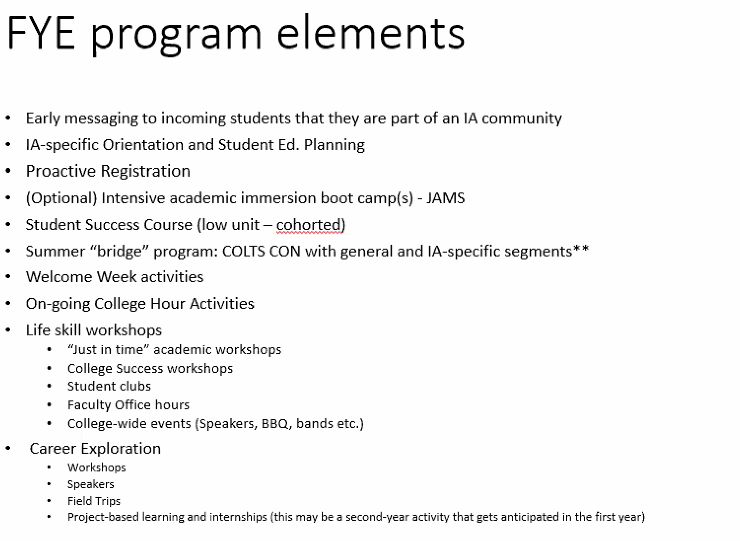 Attila’s availability to discuss GP or Program Mapper issues Door card info https://doorcard.smccd.edu/preview_doorcard.asp?varname=eltetoa&term=202008&college=canadaSharon Quach: Program Service Coordinator for TRABAJO Grant Help students with career exploration optionsFormerly with PSC at Skyline – worked with foster care and student parent populationTRABAJO: TRAINING Research Activities Bettering Access to Job OpportunitiesHow to get faculty involved to help bridge gab to opportunities for job shadowing and internshipsProject Leads: Marcella Assistant Project DirectorProf. Ramki Kalyanaraman (PI)SharonNational Science Foundation grantVision: strengthen student career knowledge through experiential learning opportunities through Classroom visitsJob shadowingInternshipsMain roll to help students feel encouraged to apply for internships and shadowing by help with: applicationsResumesHousing logisticsTransportation logistics  Kolb’s Experiential Learning Cycle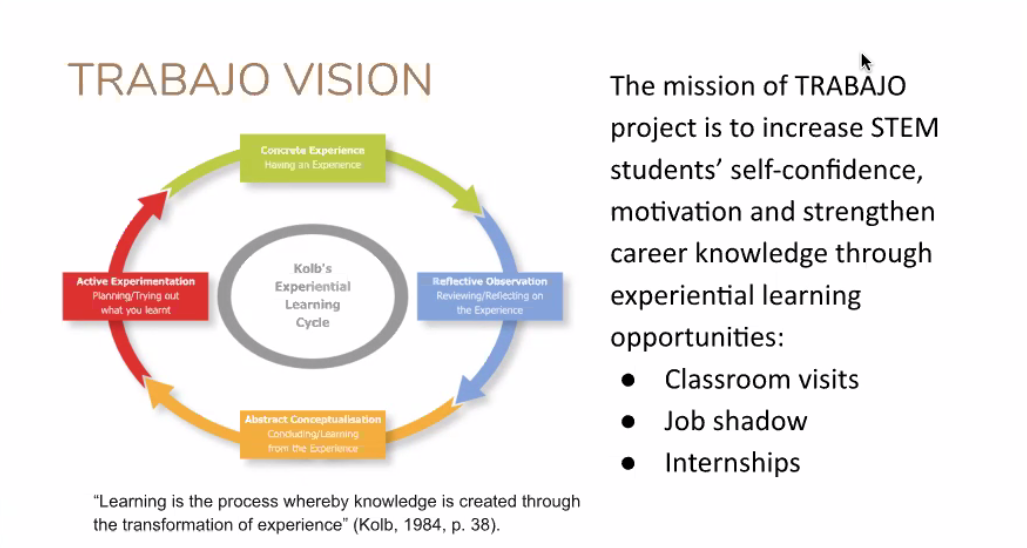 Build self-efficacy to pursue jobs opportunities by exposure to explorationHelp students in under represented communities enhance their skills to select majors that lead to careers viaResearching majorsJob shadowing optionsConnecting classroom learning to jobs in the fieldHelps employers see that community college students can compete at same level as 4yr college internsConnect with employers and previous alum to develop connections to employers in the field to job shadow and internship opportunitiesImpact of Career Exploration actives: 	Looking to capture metrics of impact through design of job shadow and internshipsExperience of employers hosting internsInternship OpportunitiesGoal: 10 sites in first year, add 5 every year afterClass visits to job sites: 5 annuallyJob shadowing and industry observation10 sites in 1st yr5 every subsequent yr40+ students by year 5Faculty Collaboration – Internship Criteria 2.5 min GPAGrit and growth mindsetPersonal statementsInterviewsFaculty recommendations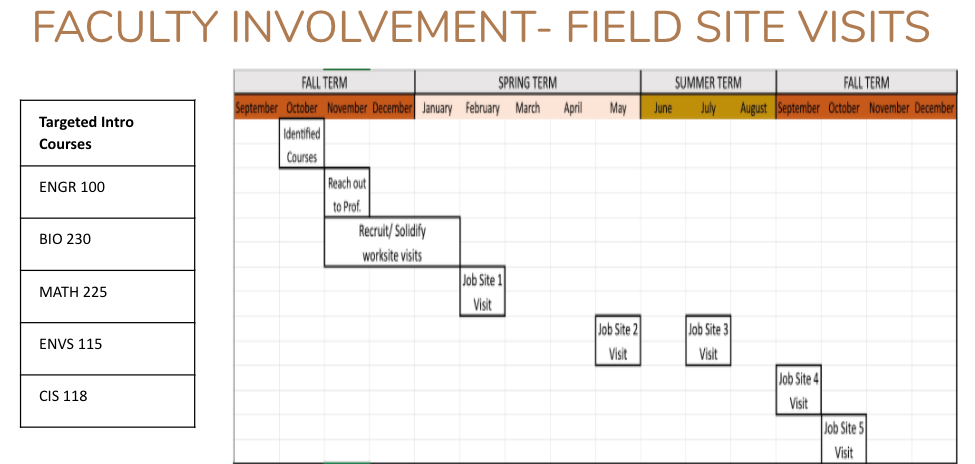 TRABAJO next stepsMaps out steps for students to research industries, campus resources for further explorationResume building Career assessments guide STEM majors guide worksheetSTEM Internships guideMoving forwardInfor session for studentsLooking for suggestions from faculty to internships, etc. Questions from faculty: Major challenge: finding students to receive the info, how to plan to find students for info?Present to faculty classes, info sessions, and create cohort bases by interest area, canvas announcement blasts, office hours for Sharon to help students one-on-one, welcome to suggestions as wellHonors attempting something similar – creating course for career exploration and internships: possibility for collaboration? Connect with Susan Mahoney, honors coordinatorYes!695 use as exploratory course? Possibility GP would like to get involved as wellMayra Arellano – Early College Exposure: High School Transitions Program Updates Dual Enrollment – welcome to connect with faculty for questions and collaborationCommitmentsK-12 & Adult School partnership: create K-14 pathwayEnhance marketing – create HS student website in Eng/Span Create a culture of inclusivity Institutionalize effective student support structures that close obligation gaps Pyritizing Equity: Anti-Racist FrameworkAccess to Early College Access is NOT EQUITABLEDisparities in student access - Black and Latinx studentsStudents coming from a home with college-educated parentsShifting the NarrativeIncrease ESL student participationExpose students to career pathwaysInformation nights for parents (bilingual presentations)Partnering with HS counselors to promote early college exposurePrioritizing Equity in Early College programsCOVID-19 Pandemic - school districts and colleges report a surge in interest in concurrent enrollmentProvide low cost opportunities for students to advance postsecondary attainment and entry into workforceHS Transition Options	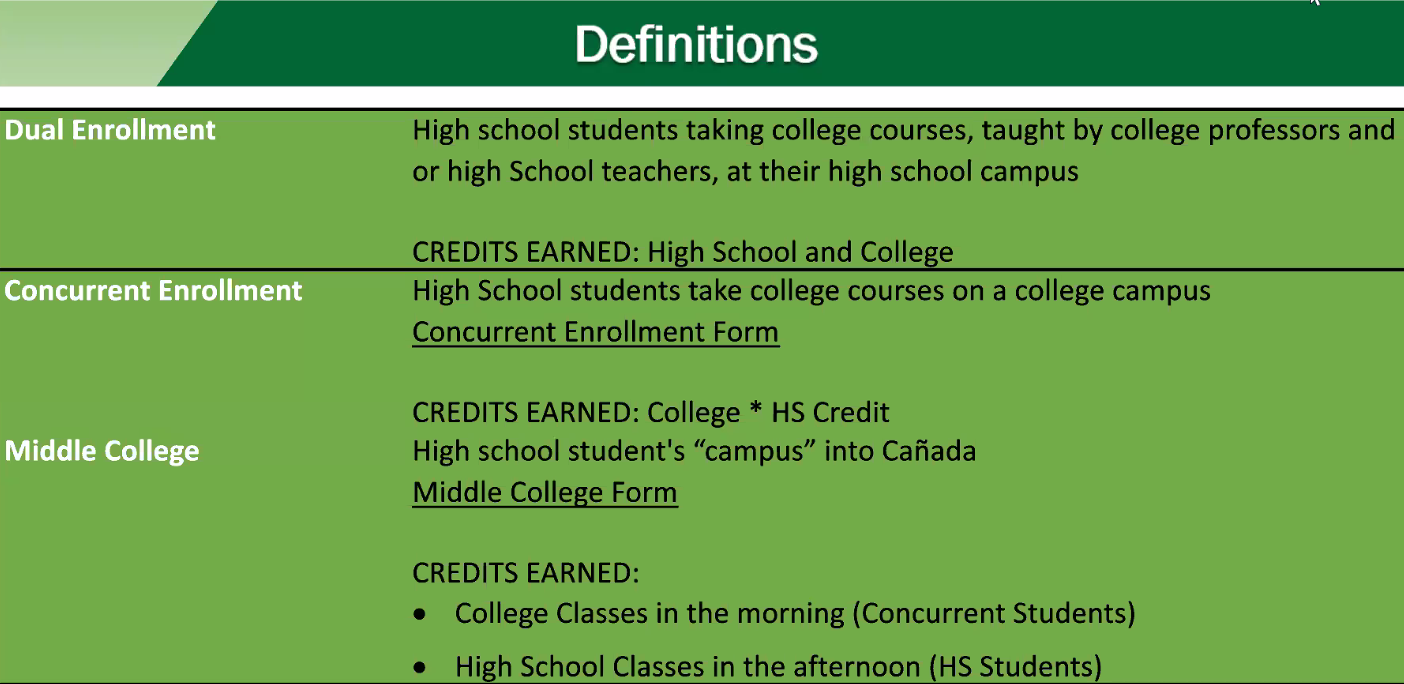 Goal – more college classes on HS campusesIncrease opportunity for students to get early college experience byEquity recruitment: engage parents and community partners, change HS culture and counselor supportOnsite collaboration with HS partners: access career exploration, college and career day, counseling support and peer mentorship programDual enrollment program: PROMISE Scholars ProgramFirst Year Experience Making sure students are accessing our programs and dismantling stigma of community collegePromise Scholars ProgramBiggest admitted class in PSP – 144 studentsTotal enrolled: 464 *30 students taking CLOAOrientations for 2020 cohort in AugustHigh School and Community Partners ForumOverview of certificatesTransfer programsFinancial aid and promise scholar programAdulty Ed program ESL Dual enrollmentEtc. Faculty rolesConnect with Mayra or Ameer to see how we can help expand access for Black and Latinx students, collaboration with K-12 partnersworking on ENGR pathwaylooking to share out at next division meetingget more student involved and excited, specifically Black and Latinx studentsquestions: how to ensure college courses are taught in line with college curriculum set – Susan Mensure college faculty review and be involved as professors on HS campusconcerns: barriers - Jeanettebuy in from faculty and adminaccommodation difference in college/hslots to considertransportation for concurrent enrollmentbuy-in from parentsstart working group for dual enrollment, connect with Mayra to joinHonors: dual enrollment component Connect with MayraVPA Graciano Mendoza: PBC Economic Outlook for FY 2021-22 Summary of funded items 2020-21Total requested resources: $2.3MPersonnel $1.0M, Operations $1.3MFunded Items: $2MNet additional replacement cost for additional academic reassign time (2.6 FTE) $138,0003 additional FT Faculty (net of $70k received per position) $171,000Summer Fall MOU $490kEmergency Preparedness $125kEconomic Challenges: COVID-19 PandemicWild FiresMilestones: SP20 – multi year revenue projections (assess tax calculationMay revise – proposed reduction to categorial programs and additional reductions to basic aid districts - thankfully the level of cuts proposed weren’t implemented, but the long-term effects will be significantDuring last recession 08About 18mos before district felt the effect Pandemic will be different as ongoingProjected worse case, medium and best-case scenarios based on pre-COVID funding May revise proposed reductions: worse-case scenario: about $2M+Strong workforceStudent equity and achievement programLotteryGuided pathwaysAB-19EPACategorial fundingRecommend not get too stuck on numbers, but get sense of range of possibilities for long-term implicationsOther financial implications: one-time items: little over $3.4MEnding grants – personnel $1.6M to resolve COVID-19 and Emergency Preparedness Operational Items: No COLA for Categorical Funds, Deferred maintenance, PC Tech refresh, Lab Tech refresh, operational requested resourcesFacilities and Construction – Bldg 1 Budget Development Milestones Jan 2021 – Governor’s proposed budget to understand funding for comm college systemApril-May – district multi-year revenue and site allocation projectionsMay 2021 – May reviseJune 2021- approved state budgetPBC guidance for Program request for FY 2021-22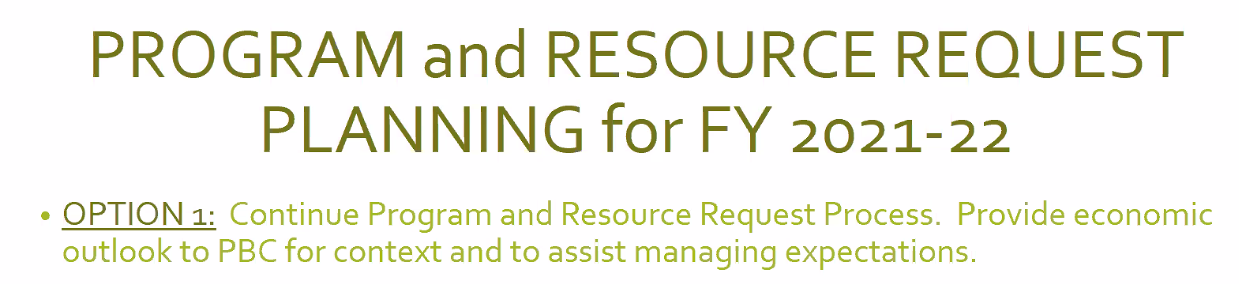 Questions: one-time funding for personnel get hired?Office of instruction will lead (instructional designer) with HR and candidates will know before accepting position how long the assignment will beNo further details from VPA office – assumption is positions are one-time funding and will go away. 